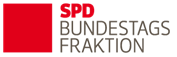 WettbewerbOtto-Wels-Preis für Demokratie 2014Kunst und Kultur in DeutschlandTeilnahme-formularFüllen Sie dieses Formblatt bitte vollständig aus und reichen es bis zum 31. März 2014 bei der SPD-Bundestagsfraktion ein.Vollständiger Name Ihres Vereins / Initiative    Straße, HausnummerPLZ		 OrtHomepage       Ansprechpartner für den Wettbewerb / Für das Projekt verantwortliche PersonNachname					VornameE-Mail								TelefonErläuterungBitte beschreiben Sie kurz Ihr Projekt etc. mit dem Sie sich um den Otto-Wels-Preis für Demokratie bewerben. Erläutern Sie Ziele und Zielgruppe sowie die Erfolge des Projekts. Weitergehende Dokumente, die Ihre Arbeit dokumentieren wie Fotos, Presseartikel, Flyer, Video etc. können per E-Mail (max. 5 MB) oder postalisch (max. 10 Seiten) eingereicht werden:Darstellungsform des ProjektesText       Bild       Digital/Video      Musik       Fotografie    Darstellende Kunst    Gemischt    Anderes: ______________________________________________________________________________ErklärungIch bin damit einverstanden, dass die oben gemachten personenbezogenen Daten zum Zweck und für die Dauer der Durchführung des Wettbewerbs „Otto-Wels-Preis für Demokratie“ erhoben, verarbeitet und genutzt werden.Datum       Unterschrift  						(bei Minderjährigen eines/einer Erziehungsberechtigten)Ich räume der SPD-Bundestagsfraktion ein zeitlich und räumlich unbeschränktes Recht ein, über die Wettbewerbsteilnahme und den möglichen Gewinn des Wettbewerbs zu berichten. Dazu gehört insbesondere das Recht, darüber Beiträge und Artikel im Internet zu veröffentlichen und sie zu drucken. Zusätzlich räume ich der SPD-Bundestagsfraktion ein, Fotos und Videoaufnahmen, die im Zuge des Wettbewerbs und der Verleihung entstehen, zum Zwecke der Öffentlichkeitsarbeit (z. B. auf den Internetseiten, Broschüren, Flyern o.ä.) zum Thema verwenden können.Datum       Unterschrift  (bei Minderjährigen eines/einer Erziehungsberechtigten)Die zweifache Unterschrift ist zwingende Voraussetzung für die Teilnahme am Wettbewerb. Die vorstehend genannten Daten werden ausschließlich von der SPD-Bundestagsfraktion verarbeitet.